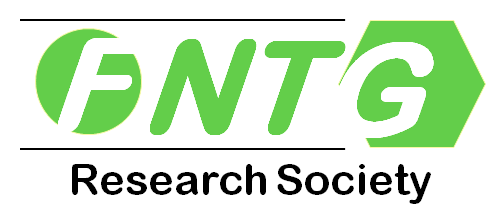 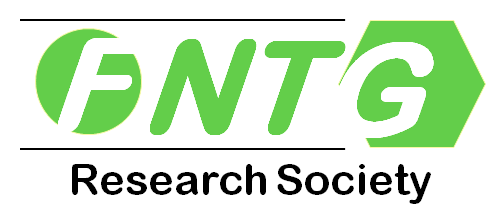 フラーレン・ナノチューブ・グラフェン学会主催第12回　ナノカーボンバイオシンポジウム参加申込書【参加規約】発表者もしくは主催者の事前の承諾を得ることなしに、配信映像や発表資料の一部または全部をいかなる形式、いかなる手段によっても、複製、改変、再配布、再出版、ダウンロード、表示、掲示、録音、転送することを禁止します。発表申し込み締切：2022年8月4日(木)		→　延長しました　2022年8月20日(土)（１）要旨　Ａ４（ＰＤＦ）１枚程度　＊言語・形式自由（２）参加申込書（本ページ）以上を、下記申し込み先まで「e-mailにて」お送りください。参加のみ申し込み：	締切：2022年8月25日(木)（１）参加申込書（本ページ）以上を、下記申し込み先までお送りください。※e-mailでもFAXでも可。所属所属部署氏名連絡先電話番号連絡先FAX番号e-mail【必須項目】参加方式について対面参加・オンライン参加＊いずれかに○印をつけてください【必須項目】参加規約について参加規約に同意する・参加規約に同意しない＊いずれかに○印をつけてください